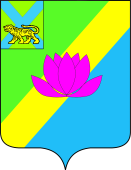 ДУМАЛЕСОЗАВОДСКОГО ГОРОДСКОГО ОКРУГАРЕШЕНИЕ							                                            №           НПАОб утверждении положения о составе, порядке подготовки документов территориального планирования Лесозаводского городского округа, порядке подготовки изменений и внесения их в такие документы, а также состав, порядок подготовки планов реализации таких документовРуководствуясь Градостроительным кодексом Российской Федерации, Федеральным законом Российской Федерации от 06.10.2003 № 131-ФЗ «Об общих принципах организации местного самоуправления в Российской Федерации», Законами Приморского края от 29.06.2009 № 446-КЗ «О градостроительной деятельности на территории Приморского края», от 05.03.2007 № 34-КЗ 
«О составе, порядке подготовки документов территориального планирования муниципальных образований Приморского края», Уставом Лесозаводского городского округа,  Дума Лесозаводского городского округа РЕШИЛА:Утвердить положение о составе, порядке подготовки документов территориального планирования Лесозаводского городского округа, порядке подготовки изменений и внесения их в такие документы, а также состав, порядок подготовки планов реализации таких документов (приложение).2. Настоящее решение вступает в силу со дня его официального опубликования в Сборнике муниципальных правовых актов.3.  Контроль за исполнением настоящего решения возложить на постоянную комиссию Думы по благоустройству, градостроительству и коммунальному хозяйству (Астахов).Председатель ДумыЛесозаводского городского округа                                                             Л.А. ТолочкоГлава Лесозаводского городского округа                                                   К.Ф. Банцеев